CSX462	Mobile CommunicationL-T-P-Cr: 3-0-0-3Pre-requisites: Fundamentals of Communication, Computer networks. Objectives/Overview: To understand basic concepts of wireless transmission technique.To learn different medium access techniques and GSM.To learn about different mobile network and transport layer protocols.Course Outcomes:At the end of the course, a student should:UNIT I										Lectures: 6Introduction: Applications, Some open research topics, A simplified reference modelWireless Transmission: Frequencies for radio transmission, Signals, Antennas, Signal propagation Multiplexing, Modulation, Spread spectrum, Cellular systemsUNIT II										Lectures: 13Medium Access Control: Motivation for a specialized MAC, SDMA, FDMA, TDMA, CDMA, Comparisons of S/T/F/CDMA Telecommunications Systems: GSMUNIT III										Lectures: 11Satellite Systems: History, Applications, Basics, Routing, Localization, HandoverWireless LAN: Infra-red vs. radio transmission, Infrastructure and ad-hoc network, IEEE 802.11, BluetoothUNIT IV										Lectures: 12Mobile Network Layer: Mobile IP, Dynamic host configuration protocol, Mobile ad-hoc networksMobile Transport Layer: Traditional TCP, Classical TCP improvements, TCP over 2.5/3G wireless networks, Performance enhancing proxiesText/Reference Book:Jochen Schiller, Mobile Communications, Pearson Education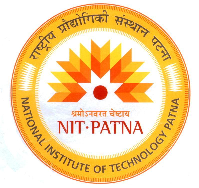 DEPARTMENT OF COMPUTER SCIENCE & ENGINEERINGNATIONAL INSTITUTE OF TECHNOLOGY PATNA Ashok Raj Path,  800 005 (Bihar),      Phone No.: 0612 – 2372715, 2370419, 2370843, 2371929, 2371930, 2371715 Fax – 0612- 2670631 Website: www.nitp.ac.inS.NOOutcomesMapping to PO1.Familiarize with the basic concepts and terminology in Wireless TransmissionPO12.Learn about various medium access techniques and GSMPO2, PO4, PO5, PO63.Introduction to the satellite system and various wireless distribution networksPO1, PO4, PO54.Learn about various mobile network and transport layer protocolsPO1, PO4, PO5, PO6